Elterntelefon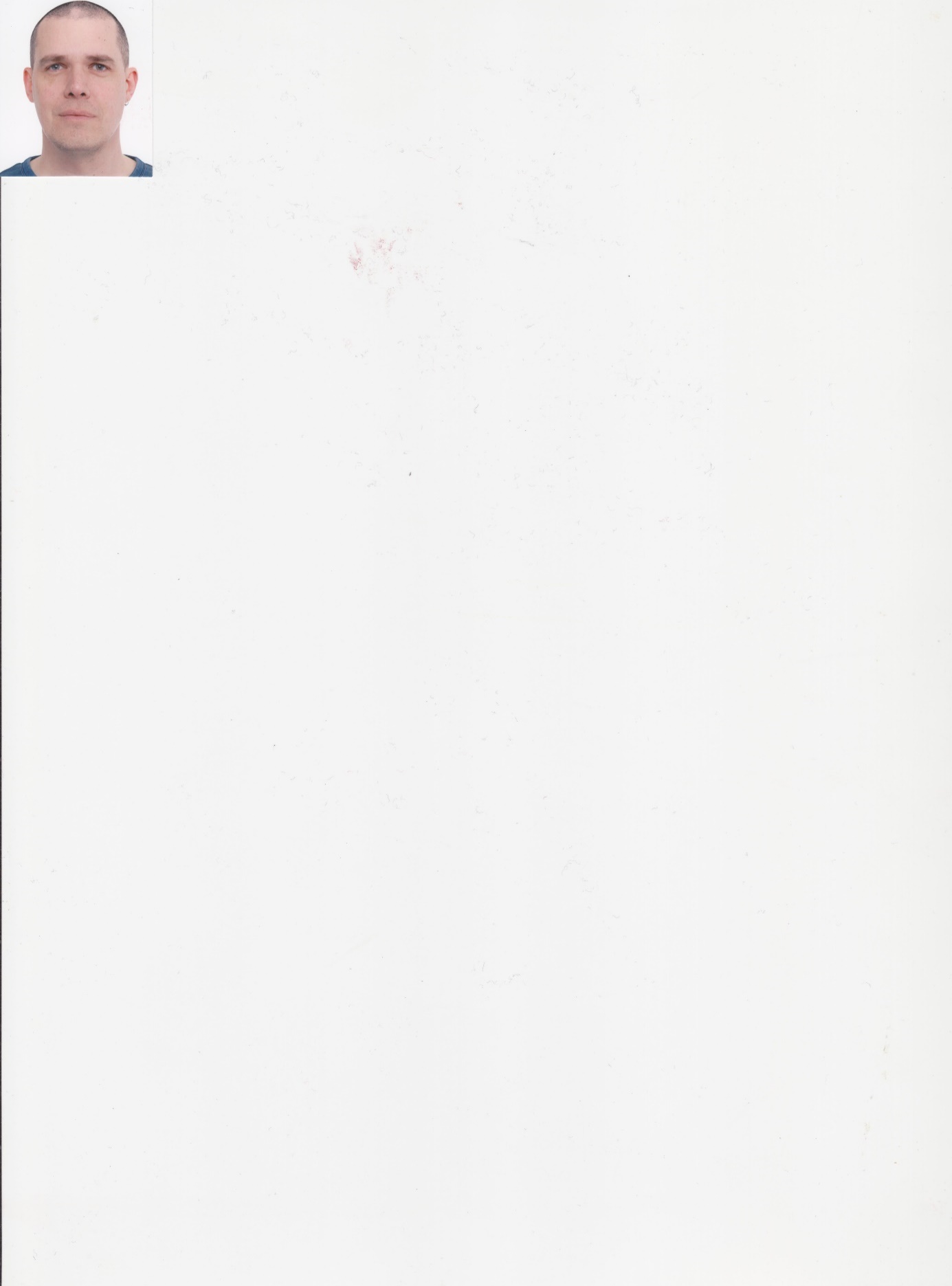 Auf Grund der derzeitigen besonderen Situationen,ergeben sich vielleicht für Sie und Ihre Kinder spezielle Belastungen.Manchmal hilft ein Gespräch mit einer vertrauten Person.Aus diesem Grund wird Ihnen und Ihren Kindern, bis auf weiteres, die UBUS-Fachkraft der Grundschule Bossental eine telefonische Sprechzeit anbieten. Sie erreichen Tobias Mundhenk Mo bis Fr 14-16 Uhr 015151162056